ROOSEVELT COUNTY 4-H COUNCIL SCHOLARSHIP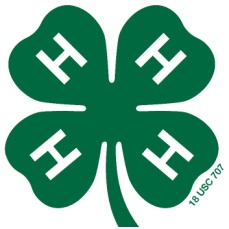 APPLICATION FORMApplying as: Graduating Senior ______       Former 4-H member in college ______Full Name: ________________________________________	Date of Birth: _________________________Address: __________________________________________________________________________________Number of years in 4-H _________________________________Name of Parent(s) or Guardian (s) ______________________________________________________________High School Attended ________________________________________________________________________  Date of Graduation ____________Post-Secondary Institution you are or plan to attend _______________________________________________Area of Study _______________________________________________________________________________List 4-H offices held and committees served on and/or chaired during your years in 4-H:List 4-H activities you have been involved in at the club level including any leadership roles held: (e.g. demonstrations, fundraisers,  community service projects, etc)List 4-H activities you have been involved with above the club level including any leadership roles  (e.g. county demonstrations and/or talks, fairs, 4-H Congress, camp, camp counselor, Ambassador)Please describe how 4-H has been a positive influence of your life.Do you see yourself contributing to 4-H in the future?  If so, please describe in what way.Please return your completed application to the Roosevelt County Extension Office at PO Box 416, Culbertson, MT 59218.